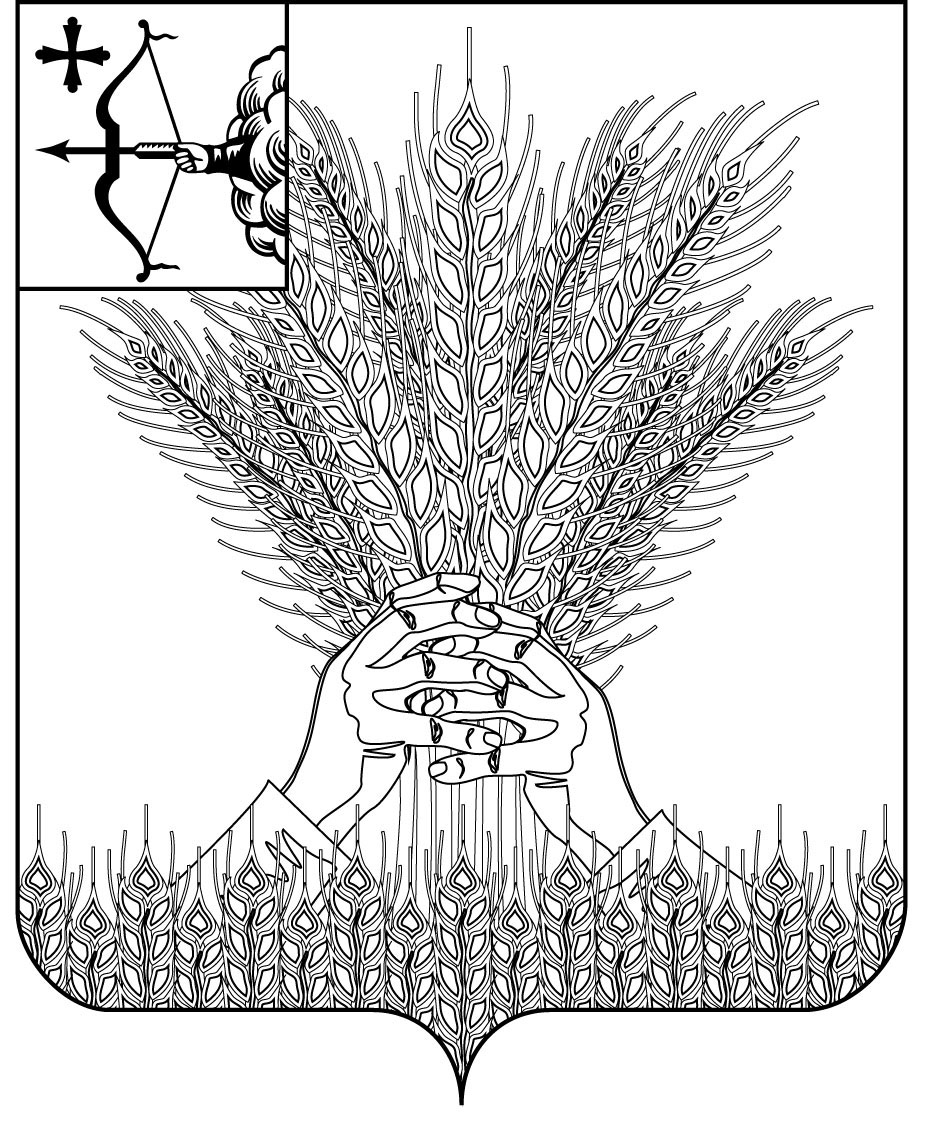 РОССИЙСКАЯ ФЕДЕРАЦИЯДУМА КИКНУРСКОГО МУНИЦИПАЛЬНОГО ОКРУГАКИРОВСКОЙ ОБЛАСТИ первого созываРЕШЕНИЕ25.06.2021                                                                                               № 12-130 пгт КикнурО награждении Почетной грамотой Думы Кикнурского муниципального округа Кировской областиВ соответствии с решением Думы Кикнурского муниципального округа «Об утверждении Положения о Почётной грамоте и Благодарственном письме Думы Кикнурского муниципального округа», утверждённым 25.02.2021 № 9-94, решением Совета Думы 25.06.2021 года, Дума Кикнурского муниципального округа РЕШИЛА:1. Наградить Почетной грамотой Думы Кикнурского муниципального округа за многолетний добросовестный труд и значительный вклад в систему образования Кикнурского муниципального округа – Зубареву Светлану Аркадьевну –  воспитателя МКДОУ детского сада комбинированного вида «Алёнка» пгт Кикнур.2. Факт награждения Почетной грамотой Думы Кикнурского муниципального округа Кировской области занести в трудовую книжку.Заместитель председателя Думы Кикнурского муниципального округа      А.Н. Прокудин